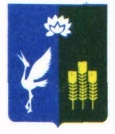 МУНИЦИПАЛЬНЫЙ КОМИТЕТЧкаловского сельского поселения Спасского муниципального района                                                                 РЕШЕНИЕ  15.02. 2023 год	                            с. Чкаловское			              № 137 О внесении изменений в   решение  муниципального комитета Чкаловского сельского поселения  от 05 августа 2020г № 248 «  Об утверждении  Положения  о  муниципальной  службе  в  Чкаловском  сельском  поселении»  (   в редакции   решение   от 23 декабря 2020  № 14,  в редакции решение от 31 марта2021 № 31,  в редакции от 27.09.2022  № 114, в редакции  от 09.11.2022 № 121) 	Руководствуясь   Федеральным   законом от 06.10.2003  №   131 «Об общих  принципах  организации местного  самоуправления в  Российской  Федерации, Федеральным  законом  от  02.03.2007 № 25-ФЗ «О  муниципальной  службе  в  Российской Федерации  , Законом Приморского края от 4 июня 2007 г.  № 82-КЗ «О  муниципальной  службе в  Приморском крае»,  экспертным  заключением  Министерства государственно- правового  управления Приморского края  от 26.01.2023 №31/200 № 31/2762 ,  уставом Чкаловского  сельского  поселения ,муниципальный  комитет  Чкаловского  сельского  поселенияРЕШИЛ:1. Внести  следующие изменения в  решение муниципального комитета  Чкаловского  сельского поселения  от 05 августа 2020 г № 248  « Об  утверждении   Положения  о  муниципальной   службе  в  Чкаловском   сельском поселении  (   в редакции   решение   от 23 декабря 2020  № 14,  в редакции решение от 31 марта2021 № 31,  в редакции от 27.09.2022  № 114, в редакции  от 09.11.2022 № 121): 	1)   в части 2 статьи 1 главы1 Положения слова «, членов избирательной комиссии»  исключить;	2)  пункт 5 части 1 статьи 9 главы 3 Положения слова «,избирательной комиссии муниципального образования» исключить; 	3) по тексту статьи 12 главы 3 Положения слова «, аппарате  избирательной комиссии муниципального образования», «, избирательной комиссии муниципального  образования», «, избирательной комиссии муниципального образования»,   «,избирательными комиссиями других муниципальных образований» исключить;4) части 2 статьи 22 главы 6 Положения слова «,избирательной комиссии   муниципального  образования», «, аппарата   избирательной  комиссии муниципального  образования» исключить;5) пункт 7 статьи 25 главы 7  Положения слова «, избирательной комиссии муниципального образования» исключить;6)  в части 7 статьи 7 главы 2 Положения слова «в Чкаловском сельском поселении» исключить;7)  пункт 9 части 1 статьи 10 главы 3  изложить   в следующей  редакции «9)  сообщать  в  письменной форме представителю нанимателя(работодателю) о прекращении гражданства  Российской  Федерации либо гражданства (подданства) иностранного государства- участника  международного  договора Российской  Федерации, в соответствии с которым иностранный  гражданин имеет право находиться на  муниципальной службе в день, когда  муниципальному  служащему стало  известно об этом,  но не позднее пяти рабочих  дней со дня прекращения гражданства Российской Федерации либо гражданства (подданства) иностранного государства- участника международного договора Российской  Федерации, в соответствии с которым  иностранный гражданин имеет  право  находиться на муниципальной службе;8)  часть 1 статьи 11 главы 3  Положения дополнить пунктом11 следующего содержания:  «11) приобретения им  статуса  иностранного агента.»;9)   часть 5 статьи 14 главы 3 Положения после слов «, а также  о доходах» дополнить словом «,расходах»;10)  часть 1 статьи 18 главы 4  Положения дополнить пунктом 5 следующего содержания;  «5) приобретения  муниципальным  служащим статуса   иностранного агента.»;11)    часть 2 статьи 21  главы 6  Положения после слов «,а также» дополнить  словом  «размер»;12)      пункт 4 статьи 27 главы 8 Положения слова «Пенсионного фонда  Российской Федерации» заменить словами «Фонда пенсионного и социального страхования Российской Федерации». Глава   Чкаловского сельского поселения                                         А.Я.ТахтахуновПредседатель   муниципального комитетаЧкаловского сельского поселения                                                                О.А.Ухань